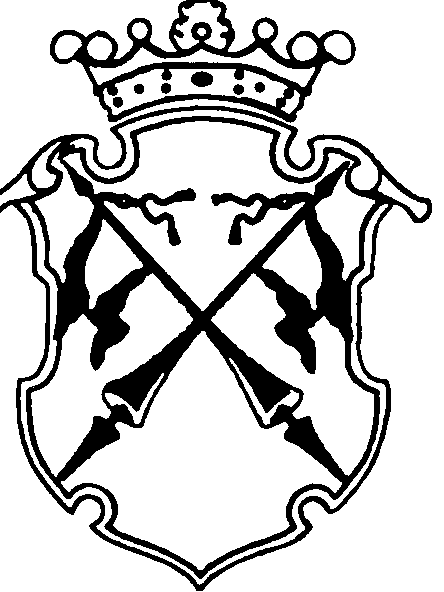 РЕСПУБЛИКА   КАРЕЛИЯКОНТРОЛЬНО-СЧЕТНЫЙ КОМИТЕТСОРТАВАЛЬСКОГО МУНИЦИПАЛЬНОГО РАЙОНААНАЛИТИЧЕСКАЯ ЗАПИСКАо ходе исполнения бюджета Сортавальского муниципального района за  1 квартал 2017года.16 мая 2017 года                                                                            № 24Настоящая справка подготовлена на основании статьи 268.1 Бюджетного кодекса Российской Федерации, Решения Совета Сортавальского муниципального района от 26.01.2012г. №232 «Об образовании контрольно-счетного комитета Сортавальского муниципального района и утверждении Положения о контрольно-счетном комитете Сортавальского муниципального района» (с изменениями и дополнениями), плана работы Контрольно-счетного комитета Сортавальского муниципального района на 2017 год, утвержденного приказом Контрольно-счетного комитета от 27.12.2016г. №30 в целях осуществления текущего финансового контроля.При подготовке аналитической записки использованы следующие документы:отчет об исполнении бюджета Сортавальского муниципального района на 1 апреля 2017 года и на 1 апреля 2016 года;отчет об использовании средств резервного фонда Администрации Сортавальского муниципального района за 1 квартал 2017 года;Объем прогнозируемого поступления доходов в бюджет Сортавальского муниципального района  в разрезе видов доходов, кодов бюджетной классификации,  кварталов 2017 года (к решению Совета СМР от 02.03.2017г. №249);Решение Совета Сортавальского муниципального района от 21.12.2016г. №239 «О бюджете Сортавальского муниципального района на 2017 г. и плановый период 2018 и 2019 годов» ;Утвержденная сводная бюджетная роспись Сортавальского муниципального района на 2017год.;Сводная бюджетная роспись бюджета Сортавальского муниципального района по состоянию на 01.04.2017г.;данные о социально-экономическом положении Сортавальского муниципального района за 1 квартал 2017 годаВ ходе мониторинга исполнения бюджета Сортавальского муниципального района за 1 квартал 2017 года проанализированы:- социально-экономическое положение, сложившееся в районе за 1 квартал 2017 года;- исполнение основных характеристик бюджета Сортавальского муниципального района по состоянию на 01.04.2017 года;- исполнение доходной и расходной части, источников финансирования дефицита районного бюджета по состоянию на 1 апреля 2017 года; -расходование средств резервного фонда Администрации Сортавальского муниципального района за 1 квартал 2017 года;- исполнение программной части районного бюджета по состоянию на 01.04.2017 года.Данные о социально-экономическом положении Сортавальского муниципального района по состоянию на 01 апреля 2017 годаОсновные экономические показатели, сложившиеся в январе-марте текущего года, а также сравнительные данные с аналогичным периодом прошлого года, представлены в таблице:Табл.1Индекс промышленного производства учитывает изменение физических объемов произведенной продукции и является индикатором, измеряющим выпуск продукции в промышленности и добывающих отраслях.В анализируемом периоде 2017 года наблюдается увеличение темпов роста индекса промышленного производства по сравнению с аналогичным периодом прошлого года на 16,3 процентных пункта. В разрез с отрицательной динамикой по добыче полезных ископаемых (-17,0%) динамика индекса производства в обрабатывающем производстве за 1 квартал отчетного года выше, чем в аналогичном периоде прошлого года (+34,3%). Увеличение темпов роста индекса производства в 1 квартале текущего года стало следствием увеличения объемов отгруженных товаров собственного производства, выполненных работ и услуг собственными силами по чистым видам деятельности (+26,2%) по сравнению с аналогичным периодом прошлого года. В основном, на положительную динамику повлияло увеличение  в анализируемом периоде по сравнению с таким же периодом прошлого года объемов в обрабатывающем производстве. Данный показатель увеличился на 65,7 процентных пункта.В январе-марте текущего года замечено снижение объемов работ, выполненных по виду деятельности «строительство». В рассматриваемом периоде данный показатель не достиг объем аналогичного периода прошлого на 8,3 процентных пункта. Также снижен по сравнению с 1 кварталом прошлого года показатель «ввод в действие жилых домов» на 28,8 процентов.В разрез с отрицательной динамикой в строительстве, наблюдается в 1 квартале 2017 года по сравнению с аналогичным периодом прошлого года, увеличение темпов роста грузооборота, услуг общественного питания. Оборот услуг общественного питания (в сопоставимых ценах) за январь-март 2017 года превысил уровень январь-март 2016 года: на 38,4 %, грузооборот транспорта за январь-март 2017г.  увеличился по сравнению с аналогичным периодом 2016г. в 4,5 раза. Оборот розничной торговли и платных услуг населению, наоборот, снизился по сравнению с 1 кварталом 2016г. Показатели не достигли прошлогоднего уровня на 11,7 процентных пункта каждый. На развитие экономики и социальной сферы в 2016 году использовано 316,2 млн. руб. инвестиций в основной капитал. Темп роста инвестиций в основной капитал по сравнению с соответствующим периодом прошлого года увеличился на 13,2 процентных пункта.Численность работающих в организациях основных видов экономической деятельности муниципального района за период январь-март 2017 года по сравнению с аналогичным периодом 2016года сократилась на 0,3 тыс. чел. или на 4,8% . Номинальная начисленная заработная плата работников организаций за январь-февраль 2017 года увеличилась по сравнению с январем-февралем 2016 года на 4,5% и составила 29535,2 рублей (I-II 2016г. – 28271,1 руб.).   Проект бюджета на 2017 год основывался на прогнозе социально-экономического развития Сортавальского муниципального района. При проведении  анализа основных показателей прогноза, влияющих на параметры районного бюджета наблюдается :-  Показатель оборота розничной торговли ниже расчетного показателя (25% от прогнозируемого годового объема) на 47% (прогноз на 2017 год-5284,7);- Сумма прибыли прибыльных организаций за период январь-февраль 2017 г. не достиг расчетный показатель по прогнозу на 6,3 процентов;- Среднесписочная численность работников по основным видам экономической деятельности за январь-февраль 2017 года  не достигла показателя, одобренного прогноза (14,0 тыс. чел.) на 57,9 процентных пункта;- Среднемесячная заработная плата работников по основным видам экономической деятельности за период январь-февраль 2017 года  превысила прогнозный показателя (29350 руб.) на 0,6 процентных пункта.В ходе подготовки к экспертно-аналитическому мероприятию, Контрольно-счетным комитетом СМР был направлен в адрес Главы администрации СМР запрос о предоставлении мониторинга исполнения основных экономических показателей за 1 квартал 2017 года (далее – Мониторинг).В представленном Мониторинге содержится информация об исполнении основных экономических показателей за 1 квартал 2017 год без сравнения с теми прогнозными показателями, которые были приняты за основу при утверждении бюджета на 2017 год и плановый период 2018-2019годов.Таким образом, отсутствует отражение результатов исполнения основных экономических показателей в текущем периоде.Основные характеристики бюджета Сортавальского муниципального района Первоначально бюджет Сортавальского муниципального района на 2017год (решение Совета Сортавальского муниципального района от 21.12.2016г. №239) был утвержден по доходным источникам в сумме 608623,5 тыс. руб., расходным обязательствам – 624842,5тыс. руб., дефицит бюджета Сортавальского муниципального района был утвержден в сумме 16219,0 тыс. рублей. За I квартал 2017 года в утвержденный бюджет изменения вносились 2 раза. В результате внесенных изменений объем доходных источников увеличился на 19480,6 тыс. руб. и составил 628104,1 тыс. руб. Объем расходов увеличился на 19480,6 тыс. руб. и составил 644323,1 тыс. руб. Дефицит районного бюджета остался без изменений. Основные итоги исполнения бюджета Сортавальского муниципального района за 1 квартал 2017 годаТабл.2(тыс. руб.)В отчете об исполнении районного бюджета на 1 апреля 2017г. отражены утвержденные решением о бюджете назначения по доходам в сумме 628104,1 тыс.руб., по расходам – утвержденные в соответствии со сводной бюджетной росписью  с учетом последующих изменений в сумме 667801,6 тыс. руб.,  дефицит бюджета – сумма плановых показателей утвержденных решением о бюджете в сумме 16219,0 тыс. руб.Согласно отчетных данных бюджет по доходам исполнен в размере 132513,5 тыс. руб. или на 21% к утвержденным бюджетным назначениям, по расходам исполнение составило 134732,4 тыс. руб. или 20,9 % к утвержденным бюджетным назначениям или 20,2 % к показателям, утвержденным в соответствии со сводной бюджетной росписью с учетом последующих изменений.В результате исполнения бюджета за истекший 1 квартал получен дефицит бюджета в сумме 2218,8 тыс. руб.Показатели сводной бюджетной росписи на 2017 год утверждены в сумме 644323,1 тыс. руб., что соответствует объему утвержденных бюджетных назначений. В отчете об исполнении районного бюджета на 1 апреля 2017г. отражены утвержденные в соответствии со сводной бюджетной росписью  с учетом последующих изменений показатели по расходам в сумме 667801,6 тыс. руб. Расхождения бюджетных назначений, утвержденных Сводной бюджетной росписи бюджета Сортавальского муниципального района, и показателей сводной бюджетной росписи районного бюджета по состоянию на 01.04. 2017 года  составили  23478,5тыс. руб.Исходя из проведенного анализа, в сводную бюджетную роспись бюджета Сортавальского муниципального района по состоянию на 1 апреля 2017 года, решением руководителя Финансового управления Сортавальского муниципального района, оформленного приказом, были внесены изменения бюджетных ассигнований по главным распорядителям средств районного бюджета:Администрация Сортавальского муниципального района +3193,2тыс. руб.;Сортавальское финансовое управление +4786,3 тыс. руб.;Районный комитет образования +15412,6 тыс. руб. ;Отдел культуры и спорта +86,4 тыс. руб.При анализе изменений разделов, подразделов классификации расходов бюджетов бюджетной системы установлено, что по ГРБС «Администрация Сортавальского муниципального района» увеличение бюджетных ассигнований произошло по разделам, подразделам:-0104«Осуществление полномочий исполнительно-распорядительными органами местного самоуправления СМР» на осуществление закупок для муниципальных нужд +130,5 тыс. руб.;-0113 «Другие общегосударственные вопросы» на исполнение +3,2 тыс. руб.;-0501 « Жилищное хозяйство» на реализацию ведомственной целевой программы Сортавальского муниципального района "Софинансирование Региональной адресной программы по переселению граждан из аварийного жилищного фонда на 2017 год на территории Кааламского сельского поселения" + 783,3 тыс. руб.;-1003 «Социальное обеспечение населения» на реализацию мероприятий по обеспечению жильем молодых семей федеральной целевой программы "Жилище" на 2015-2020 годы + 2276,2 тыс. руб.По ГРБС «Сортавальское финансовое управление» изменение показателей сводной бюджетной росписи произошло по:-0113 «Другие общегосударственные вопросы» уменьшение резервных средств на реализацию ведомственных целевых программ, на оплату санкционированной кредиторской задолженности и на исполнение судебных актов, подлежащих к взысканию на средства бюджета СМР -4702,7 тыс. руб.-0409 «Средства дорожных фондов» субсидия местным бюджетам на реализацию мероприятий государственной программы Республики Карелия "Развитие транспортной системы на 2014-2020 годы" +9489,0 тыс. руб.По ГРБС «Районный комитет образования» :-0701 « Дошкольное образование» на осуществление закупок для муниципальных нужд +327,0 тыс. руб. и на реализацию Ведомственной целевой программы Администрации Сортавальского муниципального района «Развитие образования» на 2017 год + 295,0 тыс. руб.;-0702 «Общее образование» на осуществление закупок для муниципальных нужд – 2776,4 тыс. руб. , на реализацию Ведомственной целевой программы Администрации Сортавальского муниципального района «Развитие образования» на 2017 год +2486,1 тыс. руб. и на реализацию ведомственной целевой программы Администрации Сортавальского муниципального района «Обеспечение бесплатным питанием обучающихся общеобразовательных организаций из малоимущих семей и обучающихся, являющимися детьми-инвалидами» на 2017 год + 2925,5 тыс. руб.;-0709 «Другие вопросы в области образования» субсидия на выполнение муниципального задания подведомственным бюджетным учреждением +20,6 тыс. руб. и на осуществление закупок зля муниципальных нужд +249,2 тыс. руб.;-1003 «Социальное обеспечение населения» субсидия местным бюджетам на реализацию мероприятий государственной программы Республики Карелия "Совершенствование социальной защиты граждан"+11702,0 тыс. руб.;-1004 «Охрана семьи и детства» на реализацию Ведомственной целевой программы Администрации Сортавальского муниципального района «Развитие образования» на 2017 год +172,5 тыс. руб. и субсидия местным бюджетам на реализацию мероприятий государственной программы Республики Карелия "Развитие образования"+11,2 тыс. руб.По ГРБС «Отдел культуры и спорта»:-0801 «Культура» на исполнение судебных актов +86,4 тыс. руб.Таким образом, последующие изменения утвержденных показателей Сводной бюджетной росписи бюджета Сортавальского муниципального района были внесены в соответствии с решением руководителя финансового органа, без внесения изменений в решение о бюджете, в соответствии с п.8 ч.3 ст. 217 Бюджетного кодекса РФ и ст.39 Положения о бюджетном процессе в Сортавальском муниципальном районе, утвержденное Решением Совета Сортавальского муниципального района от 24.12.2015г. №171. В ходе подготовки к экспертно-аналитическому мероприятию, Контрольно-счетным комитетом СМР был направлен в адрес руководителя Финансового управления СМР запрос о предоставлении пояснения отклонений показателей Сводной бюджетной росписи района  по состоянию на 01.04.2017г. от утвержденных показателей.Согласно Пояснительной записке руководителя Финансового управления, в сводную бюджетную роспись были внесены изменения,  без внесения изменений в решение о бюджете, на доведения из бюджета Республики Карелия бюджетных ассигнований, в т.ч.:Субсидия местным бюджетам на реализацию мероприятий государственной программы РК «Развитие транспортной системы» (в целях содержания и ремонта дорог) в сумме 9489,0 тыс. руб.;Субсидия местным бюджетам на реализацию мероприятий государственной программы РК «Совершенствование социальной защиты граждан» (в целях организации адресной социальной помощи малоимущим семьям, имеющим детей) в сумме 11702,0 тыс. руб.;Субсидия местным бюджетам на реализацию мероприятий по обеспечению жильем молодых семей федеральной целевой программы «Жилище» в сумме 2276,2 тыс. руб.Субсидия местным бюджетам на компенсацию малообеспеченным гражданам, имеющим право и не получившим направление в детские дошкольные организации в сумме 11,2 тыс. руб.Таким образом, представленная руководителем Финансового управления СМР информация, является неполной и искажает действительные изменения утвержденных показателей Сводной бюджетной росписи районного бюджета по состоянию на 01.04.2017г.Контрольно-счетный комитет предупреждает об ответственности, предусмотренной ст.19.7 КоАП РФ за предоставление в неполном объеме или искаженном виде сведений (информации) в орган (должностному лицу), осуществляющему муниципальный финансовый контроль, представление которых предусмотрено законом и необходимо для осуществления этим органом (должностным лицом) его законной деятельности.ДОХОДЫДоходы бюджета Сортавальского муниципального района по состоянию на 01.04.2017г. в разрезе групп доходов характеризуются следующими данными:Табл.3(тыс.руб.)Как видно из таблицы,  поступление доходов по группе «Налоговые и неналоговые доходы» за рассматриваемый период т. г. не достигло  прогнозируемого объема (графа 3) на 40 процентных пунктов. По группе «Безвозмездные поступления» доходы поступили в бюджет Сортавальского муниципального района в объеме 100% от плана. В целом, объем поступивших в районный бюджет доходов, на 24,2% ниже плановых показателей.При сравнении объемов поступлений с аналогичным периодом прошлого года (графа 5) наблюдается снижение по группе «Налоговые и неналоговые доходы» на 7,9 процентных пункта, а по группе «Безвозмездные поступления» отмечается рост темпов на 3,4 процентных пункта. В целом объем доходной части бюджета Сортавальского муниципального района за 1 квартал  текущего года снизился по сравнению с объемом доходной части за 1 квартал 2016 года на 2,4 процентных пункта.Группа 1000000000 «Налоговые и неналоговые доходы»По данным Отчета об исполнении бюджета Сортавальского муниципального района по состоянию на 01.04.2017г., предоставленного  органом, организующим исполнение бюджета - Финансовым управлением Сортавальского муниципального района, налоговые и неналоговые доходы районного бюджета за период январь-март 2017года поступили в сумме  63495,1 тыс. руб. За аналогичный период прошлого года поступление, в сопоставимых условиях, составило 68971,1 тыс. руб., т.е.  объем поступлений снизился  на  5476,0 тыс. руб. или на 8 процентов.Налоговые доходыОсновную долю в сумме поступивших налоговых доходов занимает налог на доходы физических лиц. Сумма поступления за 1 квартал текущего года составила 34691,0 тыс. руб., что составляет 81 % от общей суммы поступлений налоговых доходов.В аналогичном периоде прошлого года  налог на доходы физических лиц также занимал наибольший удельный вес в объеме налоговых поступлений и составлял 36217,8 тыс. руб.(79,7%), что на 1526,8 тыс. руб. больше, чем за 1 квартал 2017 года. По сравнению с прогнозом поступлений налога на доходы физических лиц в анализируемом периоде исполнение составило 94,8 %, или если смотреть в абсолютном выражении, то не до поступило по отношению к  плану  1894,0 тыс. руб.Налоговые доходы бюджета Сортавальского муниципального района за рассматриваемый период исполнены в сумме 42847,3 тыс. руб. или 22 % к годовым бюджетным назначениям и 93,6 к объему прогнозных поступлений. Неналоговые доходыСтруктура основных доходных источников в общем объеме поступивших неналоговых доходов за 1 квартал  2017 года изменилась по сравнению с аналогичным периодом прошлого года :Табл.4Как видно из таблицы, за 1 квартал 2017 года по некоторым позициям изменилась доля доходных источников в общем объеме неналоговых доходов по сравнению с аналогичным периодом 2016 года.Значительно снизился удельный вес  поступлений по доходам от продажи материальных и нематериальных активов и увеличился по доходам от оказания платных услуг (работ) и компенсации затрат государства. Если сравнивать в абсолютном выражении, то за 1 квартал 2017г.  доходов от продажи материальных и нематериальных активов поступило 3706,3 тыс. руб.. В аналогичном периоде прошлого года поступление составило 7323,3 тыс. руб., т.е. объем поступлений за 1 квартал текущего год снизился на 3617,0 тыс. руб. По сравнению с прогнозом поступлений по данному виду неналогового дохода плановые показатели не исполнены на 91,1 процентных пункта.В анализируемом периоде произошло незначительное увеличение удельного веса доходов от использования имущества, находящегося в муниципальной собственности. В аналогичном периоде прошлого года удельный вес по этому виду неналогового дохода в общем объеме поступивших неналоговых доходов составлял 24,9 %. В 1 квартале 2017 года он стал составлять 25,5 %. В абсолютном выражении поступило в анализируемом периоде 5282,4 тыс. руб., что на 680,0 тыс. руб. меньше, чем в 1 квартале 2016 года.Увеличение удельного веса поступлений по доходам от оказания платных услуг (работ) и компенсации затрат государства за 1 квартал текущего года по сравнению с аналогичным периодом прошлого года произошло на 14,1 процентных пункта. В номинальном выражение произошло увеличение поступления данного вида неналогового источника на 1626,3 тыс. руб. За 1 квартал 2017г. исполнение составило 10787,0 тыс. руб. или 90,4% от прогнозируемого объема поступлений.В целом, по группе неналоговые доходы, объем поступлений за период январь-март текущего года по сравнению с соответствующим периодом прошлого года снизился на 3374,0 тыс. руб. На снижение объема поступлений, в основном повлияло снижение поступлений по доходам от продажи материальных и нематериальных активовНеналоговые доходы бюджета Сортавальского муниципального района за рассматриваемый период исполнены в сумме 20647,7 тыс. руб. или 17,1 % к годовым бюджетным назначениям и 34,5 % к объему прогнозных поступлений на I квартал т.г. . На приведенной ниже диаграмме отражена динамика неналоговых доходов бюджета Сортавальского муниципального района, поступивших за 1 квартал текущего года, по сравнению с аналогичным периодом прошлого года:Ряд 1- Исполнено за 1 квартал 2017г., тыс. руб.Ряд 2 –Исполнено за  1 квартал 2016г., тыс. руб. 1 Доходы от использования имущества, находящегося в муниципальной собственности2 Доходы от оказания платных услуг (работ) и компенсации затрат государства3 Платежи при пользовании природными ресурсами4 Доходы от продажи материальных и нематериальных активов 5 Штрафы, санкции, возмещение ущерба6   Прочие неналоговые доходыКак видно на диаграмме, доход только по одному неналоговому источнику за 1 квартал т.г. превышает доход по соответствующему источнику за аналогичный период прошлого года.По пяти из шести неналоговым источникам в 1 квартале текущего года произошло снижение поступлений по сравнению с аналогичным периодом прошлого года. Группа 2000000000 «Безвозмездные поступления»Согласно Отчету об исполнении бюджета за 1 квартал 2017 года объем безвозмездных поступлений в районный бюджет составил 69018,4тыс. руб. с учетом его уменьшения на сумму произведенного из районного бюджета остатков субсидий, субвенций и иных межбюджетных трансфертов, имеющих целевое назначение, прошлых лет (-2969,5 тыс. руб.).Исполнение по безвозмездным поступлениям за рассматриваемый период составило 22 % к годовым бюджетным назначениям. Структура безвозмездных поступлений характеризуется следующими показателям:                        (тыс.руб.)ДотацииСубсидииСубвенцииИные межбюджетные трансфертыДоходы от возврата субсидий, субвенций и иных межбюджетных трансфертов, имеющих целевое назначение, прошлых летВозврат остатков субсидий, субвенций и иных межбюджетных трансфертов, имеющих целевое назначение, прошлых лет из бюджетов муниципальных районовРАСХОДЫРасходы бюджета Сортавальского муниципального района за 1 квартал текущего финансового года составили 134732,4 тыс. руб. или 20,9% к утвержденным, решением о бюджете, бюджетным назначениям и 20,2% к бюджетным ассигнованиям, уточненной сводной бюджетной росписью с учетом изменений. По сравнению с аналогичным периодом прошлого года объем произведенных расходов увеличился на 4,4%. За 1 квартал прошлого года исполнение по расходам составило 129089,5 тыс. руб.Анализ исполнения расходной части районного бюджета за рассматриваемый период в разрезе функциональной структуры в сравнении с бюджетными назначениями, утвержденными сводной бюджетной росписью, приведен в таблице:Табл.5(тыс. руб.)Расходы бюджета Сортавальского муниципального района исполнены в сумме 134832,4 тыс. руб., что составляет 20,2% от  утвержденных в соответствии со сводной бюджетной росписью, с учетом последних изменений, оформленных в установленном порядке, на отчетную дату объема средств – 667801,6 тыс. рублей.Диапазон освоения бюджетных средств по разделам классификации расходов составляет от 0 % по разделу «Национальная безопасность и правоохранительная деятельность», «Здравоохранение» до 25,0 % по разделу «Национальная оборона». Т. о. наблюдается неравномерное исполнение бюджета района за 1 квартал 2017 года.Исполнение сводной бюджетной росписи районного бюджета за рассматриваемый период т.г. в разрезе главных распорядителей расходов бюджета представлено в таблице:Табл.6(тыс.руб.)Диапазон освоения бюджетных средств главными распорядителями составляет от 7,7% до 25,0 %. Пять из шести главных распорядителей исполнили бюджет в анализируемом периоде ниже квартальных значений (25%).Исполнение бюджета Сортавальского муниципального района за I квартал 2017 года в разрезе сгруппированных по видам расходов представлено в таблице:«Группировка расходов по группам видов расходов»по Сортавальскому муниципальному районуТабл.7                                                                                                                                                            тыс. рублейКак видно из представленной таблицы «расходы на выплату персоналу в целях обеспечения выполнения функций органами местного самоуправления, казенными учреждениями» занимает в структуре 55% от общих расходов бюджета Сортавальского муниципального района. Диапазон исполнение районного бюджета в анализируемом периоде колеблется от 8,5 % по группе «иные бюджетные ассигнования» до 22,5 % по группе «Расходы на выплаты персоналу в целях обеспечения выполнения функций органами местного самоуправления, казенными учреждениями». По группам вида расходов «Закупка товаров, работ и услуг для муниципальных нужд», «Бюджетные инвестиции», «Межбюджетные трансферты», «Предоставление субсидий муниципальным бюджетным, автономным учреждениям и иным некоммерческим организациям» и «Иные бюджетные ассигнования» исполнение значительно ниже среднеквартального  показателя (25% ). По остальным  группам видов расходов исполнение  около расчетного показателя за квартал(25%).                 Исполнение средств резервных фондов Администрации Сортавальского муниципального районаПо состоянию на 01.04.2017г. утвержденный объем резервного фонда Администрации Сортавальского муниципального района составляет 200,0 тыс. руб. и резервного фонда Администрации Сортавальского муниципального района для ликвидации чрезвычайных ситуаций составляет 300,0 тыс. руб..  Удельный вес резервных фондов Администрации Сортавальского муниципального района, в общем объеме утвержденных Решением о бюджете расходах районного бюджета, составляет 0,07%.  Согласно Отчета об использовании средств Резервного фонда администрации Сортавальского муниципального района за 1 квартал  2017года, предоставленного Администрацией Сортавальского муниципального района, расходов за счет средств резервного фонда не производилось.  Исполнение программной части бюджета.Решением о бюджете Сортавальского муниципального района на 2017 год  предусматривались к исполнению 10 ведомственных целевых программ в объеме 5311,8 тыс. руб. и 1 муниципальная программа в объеме 26678,2 тыс. руб.В I квартале 2017 года в сводную бюджетную роспись, без внесения изменений в Решение о бюджете были внесены изменения и добавлены бюджетные назначения на реализацию 3-х Программ в объеме 6662,3 тыс. руб. По сравнению с  аналогичным периодом 2016 года  расходы на реализацию Программ, согласно сводной бюджетной росписи, с учетом последующих изменений снизились на 8889,8 тыс. руб. или  на 18,7 процент и составили 38652,3 тыс. руб.Доля бюджетных средств, направляемых на реализацию Программ, в общих расходах районного бюджета в I квартале 2017 года составила 4,8 процентов, что на 1,2 % ниже, чем в  аналогичном периоде предыдущего года (в I квартале 2016 года- 6,0%). Наибольшая доля расходов приходится на  муниципальную программу Сортавальского муниципального района «Управление муниципальными финансами на 2015-2017гг»- 91,7%.  от общего объема фактически исполненных расходов на Программы.Изменение количества и доли расходов на реализацию Программ в I квартале 2017 года в общих расходах районного бюджета представлено в таблице.Табл.8Расходы на реализацию Программ фактически исполнены в I квартале текущего года в объеме 6505,7 тыс. руб., или 20,3 процента и 16,8 процента от показателей, утвержденных Решением о бюджете СМР на 2017 год и сводной бюджетной росписью соответственно.В анализируемом периоде 2017 года из 14 Программ на 20-25 процентов исполнены – 2 Программы (14 процентов), менее 10 процентов – 2 Программы (14 процентов), вообще не исполнены 10 Программ (72 процента).Источники внутреннего финансирования дефицита бюджета Сортавальского муниципального района на 01.04.2017г.Статьей 1 Решения о бюджете районный бюджет  на 2017 год утвержден с дефицитом в сумме 16219,0 тыс. руб.За 1 квартал 2017г. районный бюджет исполнен с дефицитом в объеме 2218,8 тыс. руб.В анализируемом периоде т. г. привлекались кредиты от других бюджетов бюджетной системы РФ в объеме 67000,0 тыс. руб.. Кредиты от кредитных организаций в анализируемом периоде в районный бюджет не привлекались.В течении отчетного периода погашено 67000,0 тыс. руб. по кредитам, полученным от кредитных организаций в валюте РФ, что составляет 100% от запланированного годового объема погашения данного вида кредитов (67000,0 тыс. руб.) . По кредитам, предоставленным районному бюджету от других бюджетов бюджетной системы РФ, погашения в I квартале 2017г. не осуществлялось.За 1 квартал 2017г. в состав источников внутреннего дефицита районного бюджета поступили средства в сумме 180,0 тыс. руб., как возврат бюджетных кредитов, предоставленных другим бюджетам бюджетной системы РФ, что составляет 18,0% от суммы утвержденных годовых бюджетных назначений (1000,0 тыс. руб.).Решением о бюджете средства на исполнение муниципальных гарантий бюджета Сортавальского муниципального района в 2017 году не предусмотрены.Выводы1. По результатам проверки отчёта об исполнении бюджета Сортавальского муниципального района за 1 квартал 2017 года Контрольно-счётный комитет СМР считает, что отчёт об исполнении бюджета Сортавальского муниципального района в представленном виде является  достоверным.2. Представленный отчет соответствует нормам действующего законодательства, с учетом предложений.Предложения и замечания:С целью соответствия принципам результативности и эффективности стратегического планирования Администрации Сортавальского муниципального района, при осуществлении мониторинга и контроля реализации документов стратегического планирования, основываться на необходимости достижения заданных результатов. В связи с недостаточным объемом прогнозных поступлений по налоговым и неналоговым доходам (60 % от плана на I квартал 2017г.) главным администраторам доходов бюджета, принять меры по повышению качества администрирования.Финансовому управлению Сортавальского муниципального района совместно с главными распорядителями средств районного бюджета обратить внимание на неравномерность исполнения бюджетных средств района в I квартале 2017 года.В виду низкого освоения бюджетных ассигнований, предусмотренных на реализацию ведомственных целевых программ, Администрации Сортавальского муниципального района усилить контроль над исполнением Программ.Финансовому управлению обратить внимание на полноту и достоверность информации, предоставляемой по запросу Контрольно-счетного комитета СМР.Направить Аналитическую записку о ходе исполнения бюджета Сортавальского муниципального района за 1 квартал 2017года в адрес:Главы Сортавальского муниципального района;Главы администрации Сортавальского муниципального района;Председатель Контрольно-счетного комитета Сортавальского муниципального района                                Н.А.Астафьева№п/пОсновные экономические показателиАбсолютные данные за январь-март 2017 года, млн. руб.Январь-март 2017 года в % к январю-марту 2016 г.Январь-март 2016 года в % к январю-марту 2015г.Индекс промышленного производства- добыча полезных ископаемых-обрабатывающие производства- обеспечение электрической энергией, газом и паром, кондиционирование воздуха- водоснабжение; водоотведение, организация сбора и утилизация отходов, деятельность по ликвидации загрязнений113,7129,0119,290,395,597,4146,084,9--Объем отгруженных товаров собственного производства, выполненных работ и услуг собственными силами по чистым видам деятельности:-добыча полезных ископаемых;-обрабатывающие производства- обеспечение электрической энергией, газом и паром, кондиционирование воздуха- водоснабжение; водоотведение, организация сбора и утилизация отходов, деятельность по ликвидации загрязнений1176,1126,2121,1141,696,7101,591,9142,475,9--Объем работ, выполненных по виду деятельности «строительство»91,732,7.Ввод в действие общей площади жилых домов (тыс. м2)2,16671,270,1Грузооборот транспорта, тыс. т-км8909,0в 4,5р.в 4,7р.Оборот розничной торговли699,988,3 (в сопоставимых ценах)112,5 (в сопоставимых ценах)Оборот общественного питания 4,4138,4 (в сопоставимых ценах)137,8 (в сопоставимых ценах)Оборот платных услуг населению 99,988,3115,6Инвестиции в основной капитал  2016 год316,22016 к 2015122,32015 к 2014109,1Прибыль прибыльных организаций (январь-февраль)44,5120,6125,5Численность работающих (февраль) тыс. чел5,995,290,6Средняя номинальная начисленная заработная плата работников организаций (январь-февраль) руб.29535,2104,5108,2НаименованиепоказателейУтвержденоРешениемо бюджетеУточненные назначенияОтклонение(гр.3-гр.2)ИсполненоИсполненоОтклонение(гр.6-гр.5)Исполнение,%Исполнение,%НаименованиепоказателейУтвержденоРешениемо бюджетеУточненные назначенияОтклонение(гр.3-гр.2)По отчету об исполнениибюджетаПо результатам проверкиОтклонение(гр.6-гр.5)к решениюо бюджетеК уточненным назначениям123456789Общий объем доходов, в том числе608623,5628104,1+19480,6132513,5132513,5021,821,1Объем безвозмездных поступлений294083,0313563,6+19480,069054,469054,4023,522,0Общий объем расходов624842,5644323,1+19480,6134732,4134732,4021,620,9Дефицит бюджета 6219,016219,002218,82218,8035,735,7Наименование показателяИсполнено за 1 квартал2017 годаПроцент исполнения к прогнозу поступлений за 1 квартал (%)Процент исполнения к годовым назначениям бюджета Сортавальского муниципального районаТемп роста к показателям соответствующего периода 2016 года в сопоставимых условиях123451000000000 «Налоговые и неналоговые доходы»63495,16020-7,9%20000000000 «Безвозмездные поступления»69018,410022+3,4%Общий объем доходов132513,575,821-2,4%Наименование доходных источниковДоля, занимаемая в общей сумме исполненных за 1 квартал 2017 года неналоговых доходовДоля, занимаемая в общей сумме исполненных за 1 квартал 2016 года неналоговых доходовДоходы от использования имущества, находящегося в муниципальной собственности25,5%24,9%Плата за пользование природными ресурсами1,2%2,0%Доходы от оказания платных услуг (работ) и компенсации затрат государства52,2%38,1%Доходы от продажи материальных и нематериальных активов18,0%30,5%Штрафы, санкции, возмещение ущерба3,2%4,0%Прочие неналоговые доходы-0,1%0,5%Суммарная доля в объеме поступлений по неналоговой группе доходов100%100%Раздел, подразделНаименование показателяутверждено сводной  бюджетной росписью Утвержденные бюджетные назначения  по форме 0503117Исполнено за 1 квартал 2017 г.Процент исполнения к утвержденным бюджетным назначениям по ф.0503117Не исполнено (неосвоенный остаток) 0100Общегосударственные вопросы72769,568200,513339,219,654861,30200Национальная оборона748,0748,0186,825,0561,20300Национальная безопасность и правоохранительная деятельность452,8452,800452,80400Национальная экономика4140,913629,9430,13,213199,80500Жилищно-коммунальное хозяйство1769,82553,1102,24,02450,90700Образование430437,4433964,392729,821,4341234,50800Культура, кинематография35064,835151,27845,922,327305,30900Здравоохранение289,8289,800289,81000Социальная политика51776,165938,013481,320,452456,71100Физическая культура и спорт26282,126282,12325,98,823956,21200Средства массовой информации663,8663,8128,319,3535,51300Обслуживание государственного и муниципального долга10000,010000,02102,221,07897,81400Межбюджетные трансферты общего характера бюджетам бюджетной системы Российской Федерации 9928,19928,12060,720,87867,4Всего расходов:644323,1667801,6134732,420,2533069,2Главный распорядитель бюджетных средствУтверждено в соответствии со сводной бюджетной росписью, с учетом последних измененийИсполненоПроцент исполнения бюджетных назначений1234Всего:667801,6134732,420,2Администрация Сортавальского муниципального района91931,418271,819,9Сортавальское финансовое управление46969,16002,312,8Районный комитет образования429972,392908,721,6Отдел культуры и спорта92639,416683,118,0Контрольно-счетный комитет СМР2215,3554,725,0МКУ «Управление образованием СМР»4074,1311,87,7Группы видов расходовНаименованиеУточненная роспись Доля в общих расходах (%)Исполнение за 1 квартал % исполнения100Расходы на выплаты персоналу в целях обеспечения выполнения функций органами местного самоуправления, казенными учреждениями367212,55582462,422,5200Закупка товаров, работ и услуг для муниципальных нужд115113,617,220495,517,8300Социальное обеспечение и иные выплаты (субсидии)34308,85,17360,321,5400Бюджетные инвестиции6923,31,11267,018,3500Межбюджетные трансферты22105,13,32257,510,2600Предоставление субсидий муниципальным бюджетным, автономным учреждениям и иным некоммерческим организациям 94672,514,217310,318,3700Обслуживание государственного (муниципального) долга10000,01,52102,221800Иные бюджетные ассигнования17465,82,61477,18,5ИТОГО667801,6100,00134732,420,2I квартал 2017 годI квартал2016 годОбъем финансирования Программ, предусмотренный Решением о бюджете СМР, тыс. руб. 31990,043150,0Объем финансирования Программ, предусмотренный сводной бюджетной росписью, тыс. руб.38652,347542,1Фактически исполнены Программы, тыс. руб. 6505,77700,4Процент исполнения к показателям, утвержденным Решением о бюджета СМР , %20,317,8Процент исполнения к показателям, утвержденным сводной бюджетной росписью, %16,816,2Всего расходов, по отчету об исполнении бюджета СМР, тыс.руб.134732,4129089,5Доля программ в общих расходах, % (фактически)4,86